								                      ПРОЕКТ № 9 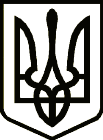 УкраїнаНОВГОРОД – СІВЕРСЬКА МІСЬКА РАДАЧЕРНІГІВСЬКОЇ ОБЛАСТІ (сорок п'ята сесія VII скликання)РІШЕННЯ    квітень 2019 року                                                                                         №             Про внесення змін до структури, загальноїчисельності апарату та виконавчих органівНовгород - Сіверської міської ради Керуючись статтею 25, п. 5 ч.1 статті 26, статтею 54, ч. 1 статті 59 Закону України  «Про місцеве самоврядування в Україні»,  з метою належної організації роботи виконавчих органів міської ради, ефективного виконання ними своїх повноважень, міська рада ВИРІШИЛА:1. Внести зміни до структури, загальної чисельності апарату та виконавчих органів Новгород - Сіверської міської ради, затвердженої рішенням 33 - ої сесії міської  ради VII скликання від 31  серпня 2018 року № 639 «Про затвердження  структури, загальної чисельності апарату та виконавчих органів Новгород - Сіверської міської ради», зі змінами, внесеними рішеннями   сесій міської  ради VII скликання № 683, 786,809:1.1. Скоротити 2 посади провідних спеціалістів відділу персоніфікованого обліку пільгових категорій громадян управління соціального захисту населення, сім'ї та праціНовгород – Сіверської міської  ради.1.2. Ввести 2 посади головних спеціалістів відділу персоніфікованого обліку пільгових категорій громадян управління соціального захисту населення, сім'ї та праці Новгород – Сіверської міської  ради.1.3. Скоротити посаду головного спеціаліста відділу грошових виплат і компенсацій управління соціального захисту населення, сім'ї та праці                 Новгород – Сіверської міської  ради.1.4. Створити сектор виплати та автоматизованої обробки інформації управління соціального захисту населення, сім'ї та праці Новгород-Сіверської міської ради, у зв’язку з чим ввести до структури управління соціального захисту населення, сім'ї та праці міської ради 1 посаду завідувача сектору виплати та автоматизованої обробки інформації.2. З врахуванням пункту 1 рішення, викласти структуру, загальну чисельність апарату та виконавчих органів  Новгород - Сіверської міської ради у новій редакції, що додається.3.У зв'язку зі зміною в організації виробництва і праці начальнику  управліннясоціального захисту населення, сім'ї та праці Новгород-Сіверської міської ради вжити організаційних заходів щодо внесення змін до штатного розпису відповідно до нової редакції структури та штатної чисельності працівників. 4. Відповідальність за виконання рішення покласти  на керуючого справами виконавчого комітету Ткаченко Л. М.5. Дане рішення набирає чинності з дня прийняття.6. Контроль  за  виконанням  рішення  покласти на постійну  комісію     міської ради з питань регламенту, депутатської діяльності, законності та правопорядку.Міський голова 								           О. БондаренкоПроект рішення підготував:Керуючий справами виконавчогокомітету міської ради							             Л. ТкаченкоПогоджено: Заступник міського головиз питань діяльності виконавчихорганів міської ради                                                                              О. МогильнийНачальник юридичного відділуміської ради				            М. ШахуновСекретар міської ради								  Ю. ЛакозаНадіслати:- загальний відділ міської ради   – 1 прим.- управління соціального захисту населення, сім'ї та праці - 1 прим.